Ms. S. Sharmila 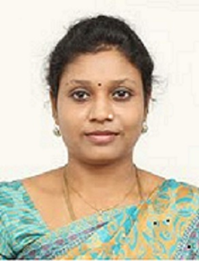 Assistant Professor,Department of Civil Engineering,Hindustan Institute of Technology and Science.ssharmila@hindustanuniv.ac.in Total experience (in years): 6Research areas: Construction materials, Concrete Technology and Construction ManagementPublications: Karthick, R.Samuel Devadoss, S.Sharmila, and S.Karthikeyan,(2020) Assessment Of Meteorological Parameters For Flat Terrain Condition By Using AERMET a Pre-Processor Dispersion Model, Research Journal of Chemistry and Environment, 24(8), 96-107.J. Karthick, R. Samuel Devadoss, S.Sharmila and R.Natesan.(2020) Investigational assessment on gaseous stack emissions from liquid form of fuels under various loading conditions, Pollution Research,39(2), S106 – S112. S. Sharmila,  Dr. R. Samuel Devadoss “Experimental study on properties of strength and durability of concrete by partial replacement of cement with egg shell powder “International Journal of Civil Engineering and Technology (IJCIET) Volume 9, Issue 11, November 2018, ISSN Print: 0976-6308S. Sharmila, Dr. R. Samuel Devadoss Felix Mathew “ IMPACT OF MECHANISATION IN CONSTRUCTION PROJECTS IN INDIA” International Journal of Civil Engineering and Technology (IJCIET) Volume 09, Issue 13, December 2018,ISSN Print: 0976-6308